MARKET STALL AND VENDOR APPLICATION FORM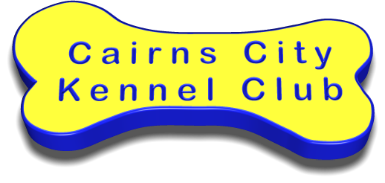 Open Day19 March 2022 (9 am till 1 pm)Please email the completed form with supporting documents to kell55@bigpond.com   Type of activities you will be conducting: Public Liability Insurance:  YES		Please attach Certificate of Currency and return with this application	  NO 		Email publicity.cckc@gmail.com so insurance can be arrange for dayFees  $25 		Powered shed (approx. 2.5 m x 3 m)	  $20		Unpowered 3 mx 3 m area (vendor to supply own gazebo)Payment:	Payable by 12 March 2022Pay via direct deposit to:Account name: Cairns City Kennel ClubBSB: 064 804Account number: 0091 2054Reference: You name and “Vendor” (e.g. Smith Vendor)ConditionsAll stall holders and vendors are required to comply with current Covid19 regulations in force at the time.Access via Cairns Show Grounds, Gate 7, Scott Street (adjacent to the BMX track), from 6 am.The sale of dangerous or illegal items will not be permitted.You may only set up in the designated areas of the grounds.Signed ___________________________________		Date _________________Applicant’s Name:Business Name:ABN:Address:Phone:Mobile:Email: